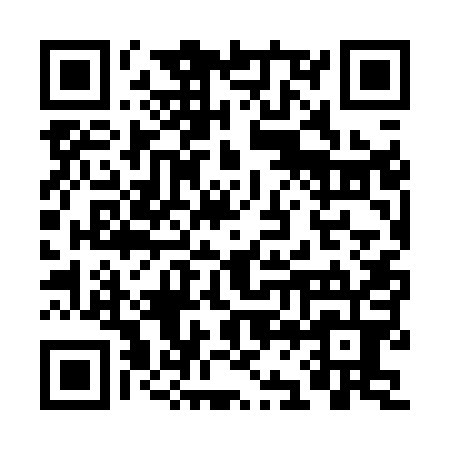 Ramadan times for Countryview Estates, Minnesota, USAMon 11 Mar 2024 - Wed 10 Apr 2024High Latitude Method: Angle Based RulePrayer Calculation Method: Islamic Society of North AmericaAsar Calculation Method: ShafiPrayer times provided by https://www.salahtimes.comDateDayFajrSuhurSunriseDhuhrAsrIftarMaghribIsha11Mon6:186:187:371:294:447:217:218:4012Tue6:166:167:361:284:447:227:228:4213Wed6:146:147:341:284:457:237:238:4314Thu6:126:127:321:284:467:257:258:4415Fri6:106:107:301:284:477:267:268:4616Sat6:086:087:281:274:477:277:278:4717Sun6:066:067:261:274:487:287:288:4918Mon6:046:047:251:274:497:307:308:5019Tue6:026:027:231:264:497:317:318:5120Wed6:006:007:211:264:507:327:328:5321Thu5:595:597:191:264:517:337:338:5422Fri5:575:577:171:264:527:357:358:5523Sat5:555:557:151:254:527:367:368:5724Sun5:535:537:141:254:537:377:378:5825Mon5:515:517:121:254:537:387:389:0026Tue5:495:497:101:244:547:407:409:0127Wed5:475:477:081:244:557:417:419:0228Thu5:445:447:061:244:557:427:429:0429Fri5:425:427:041:234:567:437:439:0530Sat5:405:407:021:234:567:457:459:0731Sun5:385:387:011:234:577:467:469:081Mon5:365:366:591:234:587:477:479:102Tue5:345:346:571:224:587:487:489:113Wed5:325:326:551:224:597:507:509:134Thu5:305:306:531:224:597:517:519:145Fri5:285:286:511:215:007:527:529:166Sat5:265:266:501:215:007:537:539:177Sun5:245:246:481:215:017:547:549:198Mon5:225:226:461:215:017:567:569:209Tue5:205:206:441:205:027:577:579:2210Wed5:185:186:431:205:027:587:589:23